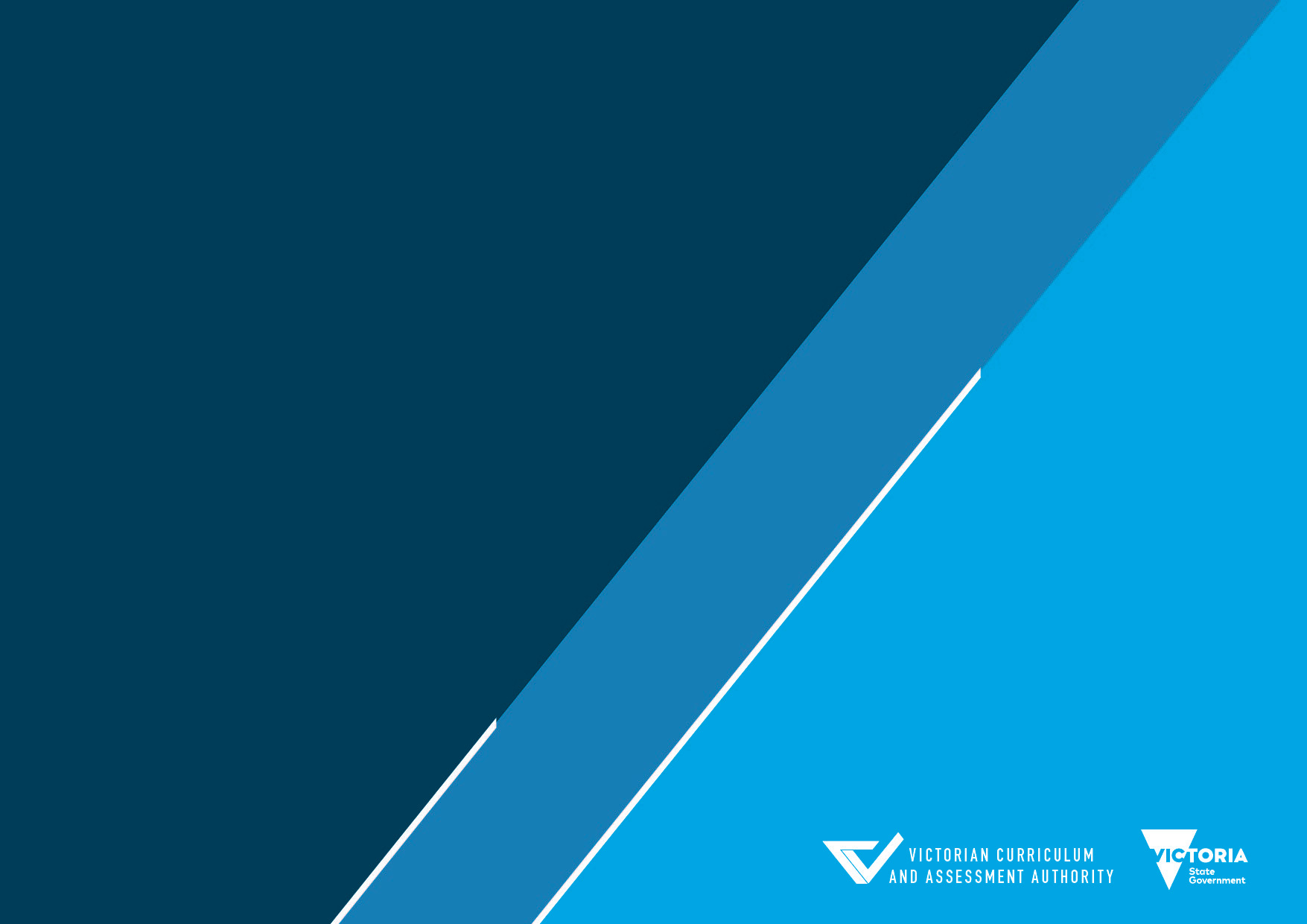 Authorised and published by the Victorian Curriculum and Assessment Authority
Level 7, 2 Lonsdale Street
Melbourne VIC 3000© Victorian Curriculum and Assessment Authority 2023No part of this publication may be reproduced except as specified under the Copyright Act 1968 or by permission from the VCAA. Excepting third-party elements, schools may use this resource in accordance with the VCAA educational allowance. For more information read the VCAA copyright policy. The VCAA provides the only official, up-to-date versions of VCAA publications. Details of updates can be found on the VCAA website.This publication may contain copyright material belonging to a third party. Every effort has been made to contact all copyright owners. If you believe that material in this publication is an infringement of your copyright, please email the Copyright Officer.Copyright in materials appearing at any sites linked to this document rests with the copyright owner(s) of those materials, subject to the Copyright Act. The VCAA recommends you refer to copyright statements at linked sites before using such materials.The VCAA logo is a registered trademark of the Victorian Curriculum and Assessment Authority.ContentsDeakin University	1Federation University	4La Trobe University	6Monash University	8OZFORD Institute of Higher Education	8Planetshakers College	8Royal Melbourne Institute of Technology (RMIT)	9Swinburne University	10University of Melbourne	11Deakin UniversityDeakin University (continued)Deakin University (continued)Federation UniversityFederation University (continued)La Trobe UniversityLa Trobe University (continued)Monash University OZFORD Institute of Higher EducationPlanetshakers College(member institution of the Sydney College of Divinity)Royal Melbourne Institute of Technology (RMIT)Swinburne UniversityUniversity of MelbourneUniversity of Melbourne (continued)University of Melbourne (continued)Contact us if you need this information in an accessible format – for example, large print or audio.Telephone (03) 9032 1635 or email vcaa.media.publications@education.vic.gov.auStudy nameStudy codeSemester nameSemesterLinked study/Aligned learning areaPrerequisite/Concurrent requirementArchitectureSRC163SRC164Architecture Communications 01: DrawingArchitecture Communications 02: Modelling12Visual ArtsStudents will have completed Units 3 and 4 of VCE Visual Communication DesignAccountingMAA103MAA261Accounting for decision makingFinancial Accounting12AccountingStudents will have completed or be concurrently enrolled in Units 3 and 4 
of VCE AccountingConstruction ManagementSRM181SRM165Project Management 1Introduction to Building Information Modelling12Humanities (other than History) and Business StudiesComputer Science/TechnologyN/ACriminologyACR101ACR102Introducing Crime and CriminologyIntroducing Crime and Criminal Justice12Legal StudiesN/ADisability, Diversity and InclusionHDS101HDS106Communication and DiversityDiversity, Disability and Social Inclusion12Health, Physical EducationN/AFood and NutritionHSN101HSN106Foundations of Food, Nutrition and HealthFood Fundamentals12Food StudiesStudents will have completed or be concurrently enrolled in Units 3 and 4 
of VCE Food StudiesHealth Practice and ResearchHBS108HBS110Health Information and Data Health Psychology12Health and Human developmentStudents will have completed or be concurrently enrolled in Units 3 and 4 of VCE Health and Human DevelopmentStudy nameStudy codeSemester nameSemesterLinked study/Aligned learning areaPrerequisite/Concurrent requirementJournalismALJ111ALJ112Introduction to JournalisnNews reporting12HumanitiesStudents will have completed Units 3 and 4 of VCE MediaLawMLL110MLL113Legal Research and Statutory InterpretationLegal Communication and Ethical Decision Making12Legal StudiesStudents will have completed Units 3 and 4 of VCE Legal StudiesManagement and LawMMM132MLL110ManagementLegal Research and Statutory Interpretation12Business ManagementLegal StudiesStudents will have completed or be concurrently enrolled in Units 3 and 4 
of VCE Business Management and Legal StudiesMarketingMMK101MMK266Marketing FundamentalsConsumer Behaviour12Business ManagementStudents will have completed or be concurrently enrolled in Units 3 and 4 
of VCE Business ManagementManagement and MarketingMMM132MMK101ManagementMarketing Fundamentals12Business ManagementStudents will have completed or be concurrently enrolled in Units 3 and 4 
of VCE Business ManagementPhilosophyASP108ASP216Critical ThinkingEthics in Global Society12PhilosophyN/APhysical Education and Sport ScienceEEH103HSE102Foundations of Sport and Exercise Pedagogy and PracticeFunctional Human Anatomy12Physical EducationStudents will have completed or be concurrently enrolled in Units 3 and 4 
of any one of VCE Physical Education or VCE VET Health or VCE VET Sport and RecreationStudy nameStudy codeSemester nameSemesterLinked study/Aligned learning areaPrerequisite/Concurrent requirementRobotics and Data ScienceSIT122SIT112Robotics StudioIntroduction to Data Science and Artificial Intelligence12Science, EngineeringN/APsychological ScienceHPS111HPS121Introduction to Psychology: Fundamentals of Human BehaviourIntroduction to Psychology: Individual and Social Development12PsychologyStudents will have completed Units 3 and 4 of VCE PsychologyPublic RelationsALR103ALR104Introduction to Public RelationsStrategic Communication and Writing12Humanities (other than History) and Business StudiesN/ASport ManagementMMS100MMS201Sport OrganisationSport in society12Business ManagementStudents will have completed or be concurrently enrolled in Units 3 and 4 
of VCE Business ManagementStudy nameStudy codeSemester nameSemesterLinked study/Aligned learning areaPrerequisite/Concurrent requirementAccountingBUECO1509BUACC1508Principles of EconomicsPrinciples of Accounting and Finance12AccountingStudents will have completed or be concurrently enrolled in Units 3 and 4 of VCE Accounting or in Units 3 and 4 VCE EconomicsAccountingBUMKT1501BUMKT2602Introduction to MarketingConsumer BehaviourBusiness ManagementStudents will have completed or be concurrently enrolled in Units 3 and 4 
of VCE Business ManagementAnatomy and PhysiologyHEALT1111HEALT1112Anatomy and Physiology for Health Professionals 1Anatomy and Physiology for Health Professionals 212Health and Human Development,Physical EducationStudents will have completed Units 3
and 4 of  VCE Biology or VCE Physical EducationBiological ScienceSCBIO1001SCBIO1020Principles of BiologySystems Biology12BiologyStudents will have completed Units 3 
and 4 of VCE BiologyHealth and Physical EducationEDHPE1000EDHPE1002Fundamentals of Movement, Skill Acquisition and InstructionHealth and Lifestyle12Health and Human DevelopmentPhysical EducationStudents will have completed or be concurrently enrolled in Units 3 and 4 of VCE Physical Education or VCE Health and Human DevelopmentHealth and Human DevelopmentHEALT1113NURBN1016Communication for Health ProfessionalsPrimary Health1: Determinants of Health12Health and Human DevelopmentPhysical EducationN/AHumanitiesSOSCI1002 INDSL1000The Sociological ImaginationIntroduction to Indigenous Australia12SociologyStudents will have completed or be concurrently enrolled in Units 3 and 4 
of VCE SociologyStudy nameStudy codeSemester nameSemesterLinked study/Aligned learning areaPrerequisite/Concurrent requirementInformation TechnologyITECH1101ITECH2001 IT Problem SolvingGame Development Fundamentals12Applied ComputingStudents will have completed or be concurrently enrolled in Units 3 and 4 
of VCE Software DevelopmentIntroduction to PsychologyPSYCB1101PSYCB1102Introduction to Psychology A Introduction to Psychology B12PsychologyStudents will have completed Units 3 
and 4 of VCE PsychologyMaths and AnalysisSTATS1000MATHS1102Statistical MethodsLinear Algebra and Applications12Mathematical MethodsStudents will have completed or be concurrently enrolled in Units 3 and 4 
of VCE Mathematical MethodsStudy nameStudy codeSemester nameSemesterLinked study/Aligned learning areaPrerequisite/Concurrent requirementAboriginal Studies and AnthropologyABS1IAAANT1TLCIntroduction to Aboriginal AustraliaTransforming Local Communities12History, SociologyN/AAccountingACC1AMDACC1AISAccounting for Management Decisions Accounting and Information Systems12AccountingStudents will have completed or be concurrently enrolled in Units 3 and 4 
of VCE AccountingBusinessMGT1OBEMGT1FOMOrganisational BehaviourFoundations of Management12Business ManagementStudents will have completed or be concurrently enrolled in Units 3 and 4 
of VCE Business ManagementCriminologyLST1LOJLST1PDCLaw and (Dis)Order From Prisons to Detention Centres: Interrogating Containment12Legal Studies, SociologyStudents will have completed or be concurrently enrolled in VCE Legal StudiesEconomicsBUS1BUEECO1RIGEconomic Issues and Public PolicyRecessions, Inflation and Economic Growth12EconomicsStudents will have completed or be concurrently enrolled in Units 3 and 4 
of VCE EconomicsEvent ManagementMGT1OBETHS1FEMOrganisational BehaviourThe Event Experience12Business ManagementStudents will have completed or be concurrently enrolled in Units 3 and 4 
of VCE Business ManagementHealth SciencesPAM1HSFMIC1IPEHuman Structure and FunctionInfections, Pandemics and Epidemics12Biology, Health and Human DevelopmentStudents will have completed or be concurrently enrolled in Units 3 and 4 
of VCE BiologyStudy nameStudy codeSemester nameSemesterLinked study/Aligned learning areaPrerequisite/Concurrent requirementHuman BiosciencesHBS1HBAHBS1HBBHuman Biosciences AHuman Biosciences B12Biology and Physical EducationStudents will have completed or be concurrently enrolled in Units 3 and 4 
of VCE Biology or Units 3 and 4 of 
VCE Physical Education LawLAW1LIMLAW1PPLLegal Institutions and MethodsPrinciples of Public Law12Legal StudiesStudents will have completed or be concurrently enrolled in Units 3 and 4 
of VCE Legal StudiesLiterature and LanguageENG1DPLLIN1IMLDeath, Pleasure, and the Literary ImaginationImagining Language12Literature, English LanguageStudents will have completed or be concurrently enrolled in Units 3 and 4 
of VCE English LanguageMedia and CommunicationMAC1WFMCRA1PWRWriting for MediaProfessional Writing12Media, EnglishStudents will have completed VCE MediaPolitics, Philosophy and EconomicsPOL1PPEPHI1CTOPolitics, Philosophy and EconomicsCritical Thinking and Innovation12Politics, Philosophy, EconomicsN/APsychologyPSY1SFPPSY1APPScientific Foundations of PsychologyApplied Psychology12PsychologyStudents will have completed Units 3 
and 4 of VCE PsychologyScienceSCI1LUESCI1BADBig Ideas in Science: Life, The Universe and EverythingBad Science12SciencesStudents will have completed or be concurrently enrolled in VCE Units 3 
and 4 of Biology or Chemistry or Environmental Science or Physics or PsychologySociologySOC1SACLST1PDCSociety and Culture: Introduction to SocietyFrom Prisons to Detention Centres: Interrogating Containment12Sociology, Legal Studies, PhilosophyN/AStudy nameStudy codeSemester nameSemesterLinked study/Aligned learning areaPrerequisite/Concurrent requirementHistoryATS1610ATS1611Revolution and Empire in the modern world (Introduction to History A)Exchange and encounter in the premodern world (Introduction to History B)12 HistoryStudents will have completed or be concurrently enrolled in Units 3 and 4 of VCE History (ANY)Study nameStudy codeSemester nameSemesterLinked study/Aligned learning areaPrerequisite/Concurrent requirementManagement and LawMGT1100LAW1100Management Principles Commercial Law12Business Management, Legal StudiesStudents will have completed or be concurrently enrolled in Unit 3 and 4 of VCE Business Management and Unit 3 and 4 of VCE Legal Studies.Study nameStudy codeSemester nameSemesterLinked study/Aligned learning areaPrerequisite/Concurrent requirementIntroduction to Theological and Biblical StudiesP7104B7101Introduction to Theological StudyIntroduction to Biblical Studies12Religion and SocietyTexts and TraditionsN/AStudy nameStudy codeSemester nameSemesterLinked study/Aligned learning areaPrerequisite/Concurrent requirementProject ManagementBUSM3307BUSM3308Project Management ConceptsTechniques for Project Planning and Management12Humanities (other than History) and Business StudiesNAInnovation Ecosystems and Sustainable DevelopmentONPS2702OENG1235STEM for Sustainable DevelopmentInnovation Ecosystems and the Future of Work12SciencesN/ALandscape ArchitectureARCH1343ARCH1347Landscape Architecture Environments 1Landscape Architecture Environments 212Humanities (other than history) and Business studiesNAStudy nameStudy codeSemester nameSemesterLinked study/Aligned learning areaPrerequisite/Concurrent requirementSpace IndustryLAW10027 AER10001Space Policy, Law, and the New Space EconomyYour career in the Space sector12ScienceN/AStudy nameStudy codeSemester nameSemesterLinked study/Aligned learning areaPrerequisite/Concurrent requirementArt HistoryAHIS10001AHIS10003Art History: Theory and ControversyThe World in Twenty Art Works12Art Making and Exhibiting, Art Creative Practice, HistoryStudents will have completed or be concurrently enrolled in any one of Units 3 and 4 of VCE Art Making and Exhibiting, VCE Art Creative Practice or any Unit 3 and 4 of VCE HistoryAdvanced FrenchFREN20019FREN20004French 7French Translation12FrenchStudents will have completed Units 3 
and 4 of VCE FrenchAdvanced GermanGERM10008GERM10009German 7German 812GermanStudents will have completed Units 3 
and 4 of VCE GermanAdvanced JapaneseJAPN10003JAPN10004Japanese 5Japanese 612JapaneseStudents will have completed Units 3 
and 4 of VCE Japanese Second LanguageChemistryCHEM10003CHEM10004Chemistry 1 Chemistry 212Chemistry, Mathematical MethodsStudents will have completed Units 3 
and 4 of VCE Chemistry. Students will have completed or be concurrently enrolled in Units 3 and 4 of VCE Mathematical MethodsEconomicsECON10004ECON10003Introductory MicroeconomicsIntroductory Macroeconomics12EconomicsStudents will have completed Units 3 and 4 of Mathematical Methods or Specialist Mathematics. Students will have completed or be concurrently enrolled in Units 3 and 4 of VCE Economics.Study nameStudy codeSemester nameSemesterLinked study/Aligned learning areaPrerequisite/Concurrent requirementFrenchFREN10006FREN10007French 5French 612FrenchStudents will have completed Units 3 
and 4 of VCE FrenchFurther Advanced JapaneseJAPN10005JAPN10006Japanese 7Japanese 812JapaneseStudents will have completed Units 3 
and 4 of VCE Japanese Second LanguageGermanGERM10006GERM10007German 5German 612GermanStudents will have completed Units 3 
and 4 of VCE GermanHebrewHEBR10011HEBR10012Hebrew 5Hebrew 612HebrewStudents will have completed Units 3 
and 4 of VCE HebrewHistory and Philosophy of ScienceHPSC10002HPSC10001Science and PseudoscienceFrom Plato to Einstein12PhilosophyStudents may be concurrently enrolled 
in Units 3 and 4 VCE PhilosophyIndonesianINDO10001INDO10002Indonesian 3Indonesian 412IndonesianStudents will have completed Units 3 
and 4 of VCE Indonesian Second LanguageItalianITAL10006ITAL10007Italian 5Italian 612ItalianStudents will have completed Units 3 
and 4 of VCE ItalianJapaneseJAPN10007JAPN10008Japanese 3Japanese 412JapaneseStudents will have completed Units 3 
and 4 of VCE Japanese Second LanguageLiteratureENGL10002ENGL10001Literature and PerformanceModern and Contemporary Literature12LiteratureStudents will have completed or be concurrently enrolled in Units 3 and 4 
of VCE Literature.Study nameStudy codeSemester nameSemesterLinked study/Aligned learning areaPrerequisite/Concurrent requirementMathematicsMAST10018MAST10019Linear Algebra Extension StudiesCalculus Extension Studies12Mathematical Methods, Specialist MathematicsStudents will have completed or be concurrently enrolled in Units 3 and 4 
of VCE Mathematical Methods and Specialist MathematicsPhilosophyPHIL10002PHIL10003Philosophy: The Big QuestionsPhilosophy: The Great Thinkers12PhilosophyStudents may be concurrently enrolled 
in Units 3 and 4 VCE PhilosophyPlanet Earth and Climate ChangeEVSC10001ERTH10002The Global Environment Understanding Planet Earth12Environmental ScienceStudents will have completed or be concurrently enrolled in Units 3 and 4 
of any one of VCE Biology, Chemistry, Environmental Science, Geography, Physics or Mathematical MethodsPhysicsPHYC10003PHYC10004Physics 1Physics 2: Physical Science and Technology12PhysicsStudents will have completed or be concurrently enrolled in Units 3 and 4 of VCE Mathematical Methods and PhysicsPsychologyPSYC10003PSYC10004Mind, Brain and Behaviour 1Mind, Brain and Behaviour 212PsychologyStudents will have completed or be concurrently enrolled in Units 3 and 4 VCE Psychology.